ALUNO:_____________________________________________________________O RATO DO CAMPO E O RATO DA CIDADEUM RATINHO DA CIDADE FOI UMA VEZ CONVIDADO PARA IR À CASA DE UM RATO DO CAMPO.VENDO QUE SEU COMPANHEIRO VIVIA POBREMENTE DE RAÍZES E ERVAS, O RATO DA CIDADE CONVIDOU-O A IR MORAR COM ELE:___TENHO MUITA PENA DA POBREZA EM QUE VOCÊ VIVE ___DISSE.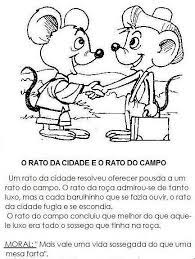 ___VENHA MORAR COMIGO NA CIDADE E VOCÊ VERÁ COMO LÁ É MAIS FÁCIL.LÁ SE FORAM OS DOIS PARA A CIDADE, ONDE SE ACOMODARAM NUMA CASA RICA E BONITA. FORAM LOGO À DESPENSA E ESTAVAM MUITO BEM, SE EMPANTURRANDO DE COMIDAS FARTAS E GOSTOSAS, QUANDO ENTROU UMA PESSOA COM DOIS GATOS, QUE PARECERAM ENORMES AO RATINHO DO CAMPO. OS DOIS RATOS CORRERAM ESPAVORIDOS PARA SE ESCONDER.___EU VOU PARA O CAMPO___DISSE O RATO DO CAMPO QUANDO O PERIGO PASSOU.___PREFIRO MINHAS RAÍZES E ERVAS NA CALMA, ÀS SUAS COMIDAS GOSTOSAS COM TODO ESSE SUSTO. ADAPTAÇÕES:RUTH ROCHAMORAL DA HISTÓRIA:MAIS VALE UMA VIDA MODESTA COM PAZ E SOSSEGO QUE TODO LUXO DO MUNDO COM PERIGOS E PREOCUPAÕES.ILUSTRE O TEXTO NUMA FOLHA:INTERPRETAÇÃO DO TEXTO:1-QUAL O TÍTULO DO TEXTO?____________________________________________________________________________2-QUAL A AUTORA DO TEXTO?____________________________________________________________________________3- A HISTÓRIA O RATO DO CAMPO E O RATO DA CIDADE MOSTRA:(... .) AS DIFERENÇAS ENTRE A VIDA NO CAMPO E A VIDA NA CIDADE.(     ) OS PERIGOS QUE OS RATOS CORREM QUANDO HÁ GATOS POR PERTO.4- QUAL ERA O TIPO DE COMIDA DO RATO DO CAMPO?______________________________________________________________________LEIA A FAMÍLIA SILÁBICA DA LETRA R E AS PALAVRAS ABAIXO: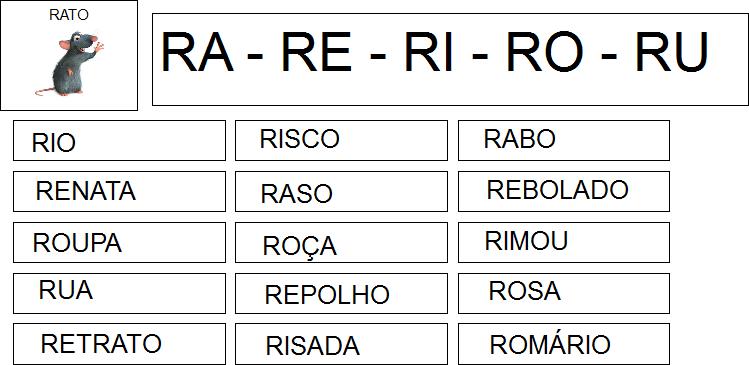 ENCONTRE AS LETRAS DA PALAVRA RATO EM LIVROS, REVISTAS E COLE ABAIXO:LETRA INICIAL:____________                        AGORA SEPARE EM SÍLABAS:LETRA FINAL:_____________NÚMERO DE LETRAS:____________SÍLABA INICIAL:________________SÍLABA FINAL:__________________NÚMERO DE SÍLABAS:____________LEIA AS PALAVRAS E AS SÍLABAS QUE ESTÃO NAS FIGURAS: -COPIE TODAS AS PALAVRAS QUE INICIAM COM A LETRA R E DESENHE NA TABELA: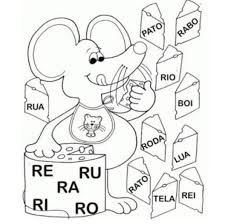 ENCONTRE EM LIVROS, REVISTAS 5 PALAVRAS COM A LETRA R E FORME UMA FRASE COM CADA UMA: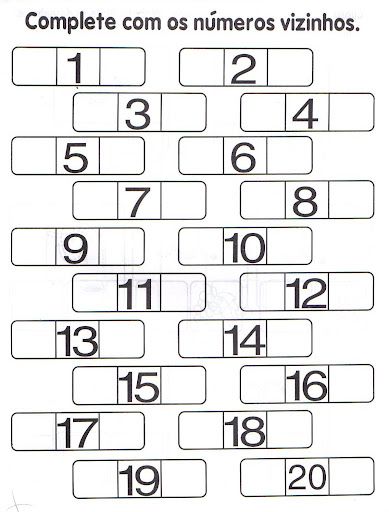 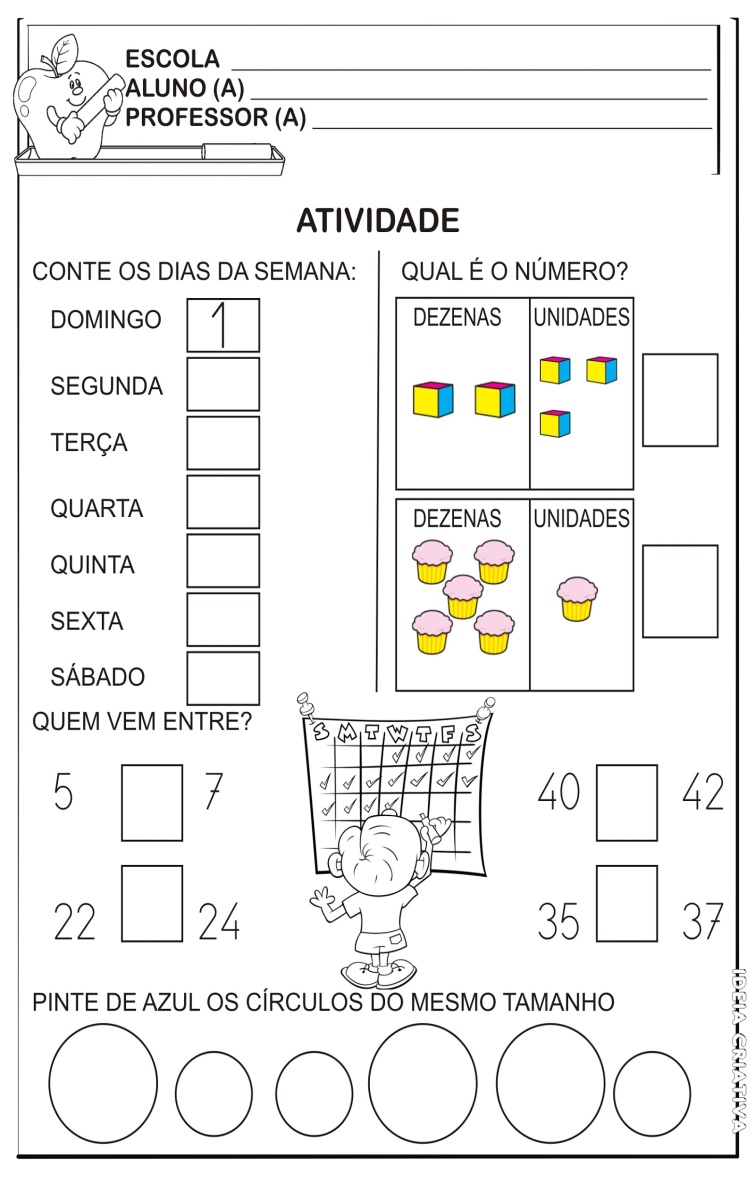 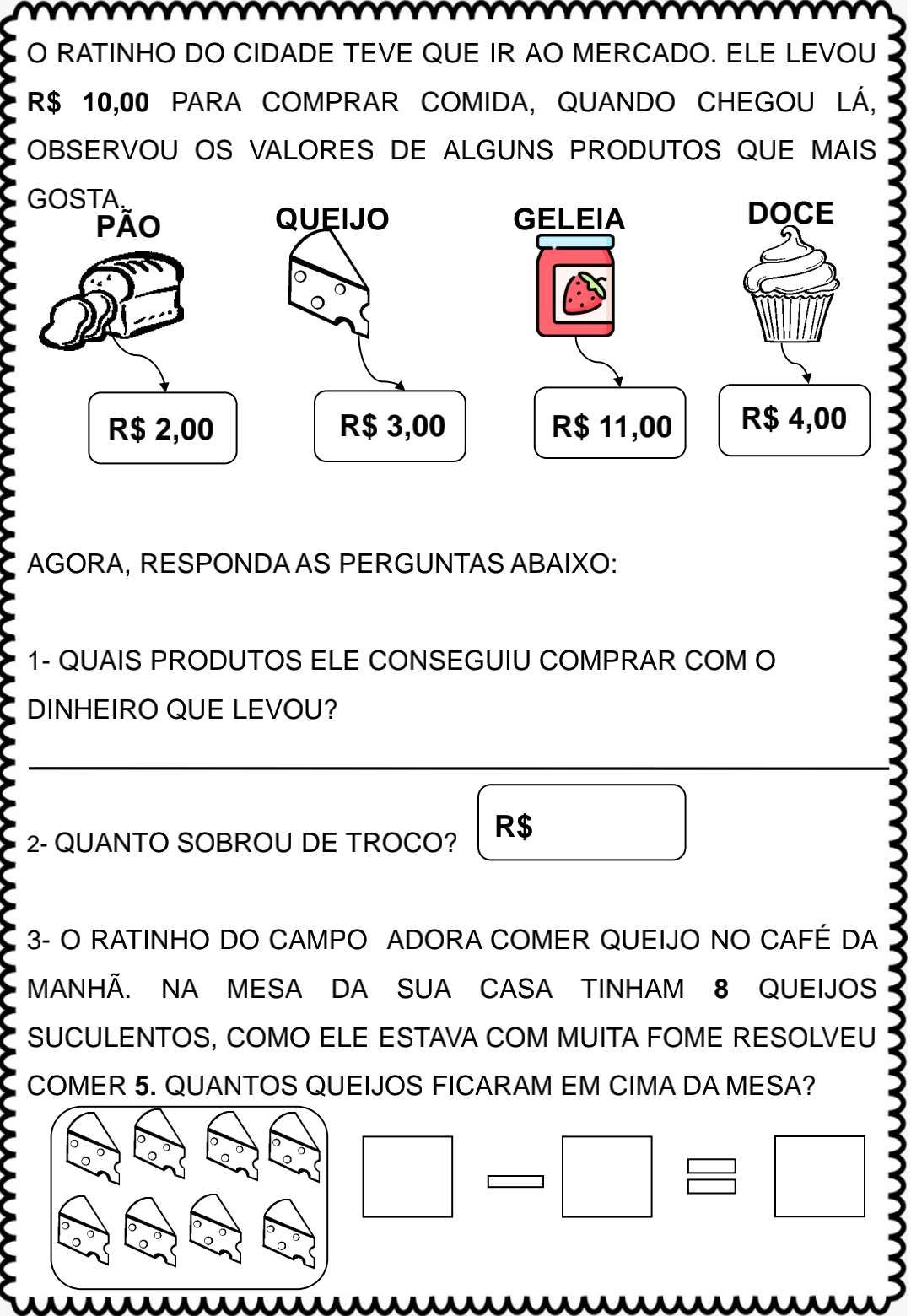 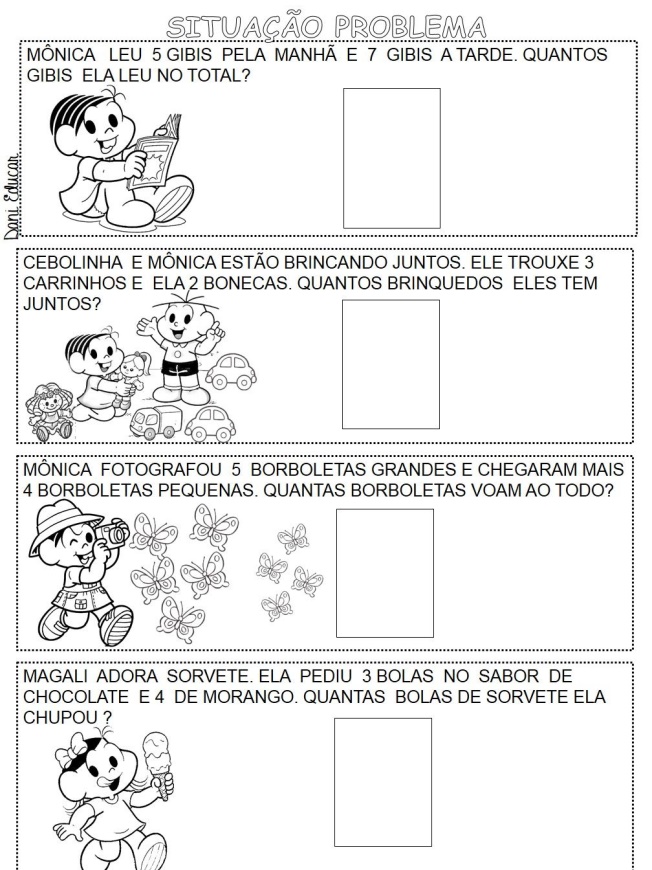 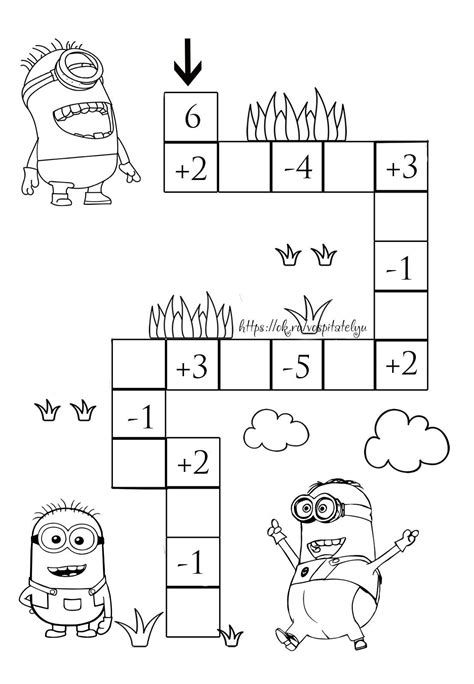 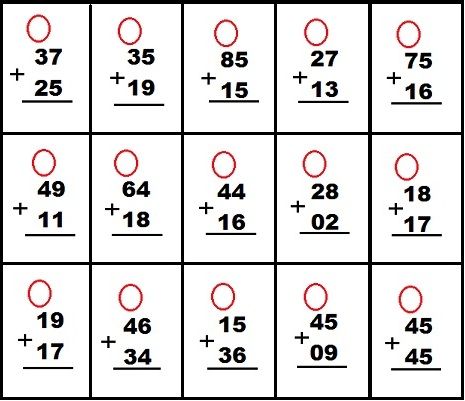 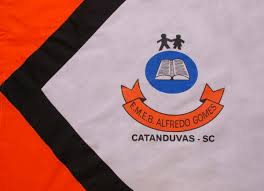 ESCOLA MUNICIPAL DE EDUCAÇÃO BÁSICA ALFREDO GOMES.DIRETORA: IVÂNIA NORA.ASSESSORA PEDAGÓGICA: SIMONE ANDRÉA CARL.ASSESSORA TÉCNICA ADM.: TANIA N. DE ÁVILA.PROFESSORA: ELIANE KARVASKIANO 2021  - TURMA 2º ANO VESPERTINOSEQUENCIA DO DIA 07  AO DIA 11 DE JUNHO DE 2021.(16ºSEQ.)TEL.ESCOLA:3525-6555   TEL.PROFº ELIANE:99202-6938